NAME ________________________________	DATE __________________ Doubles GameSpinner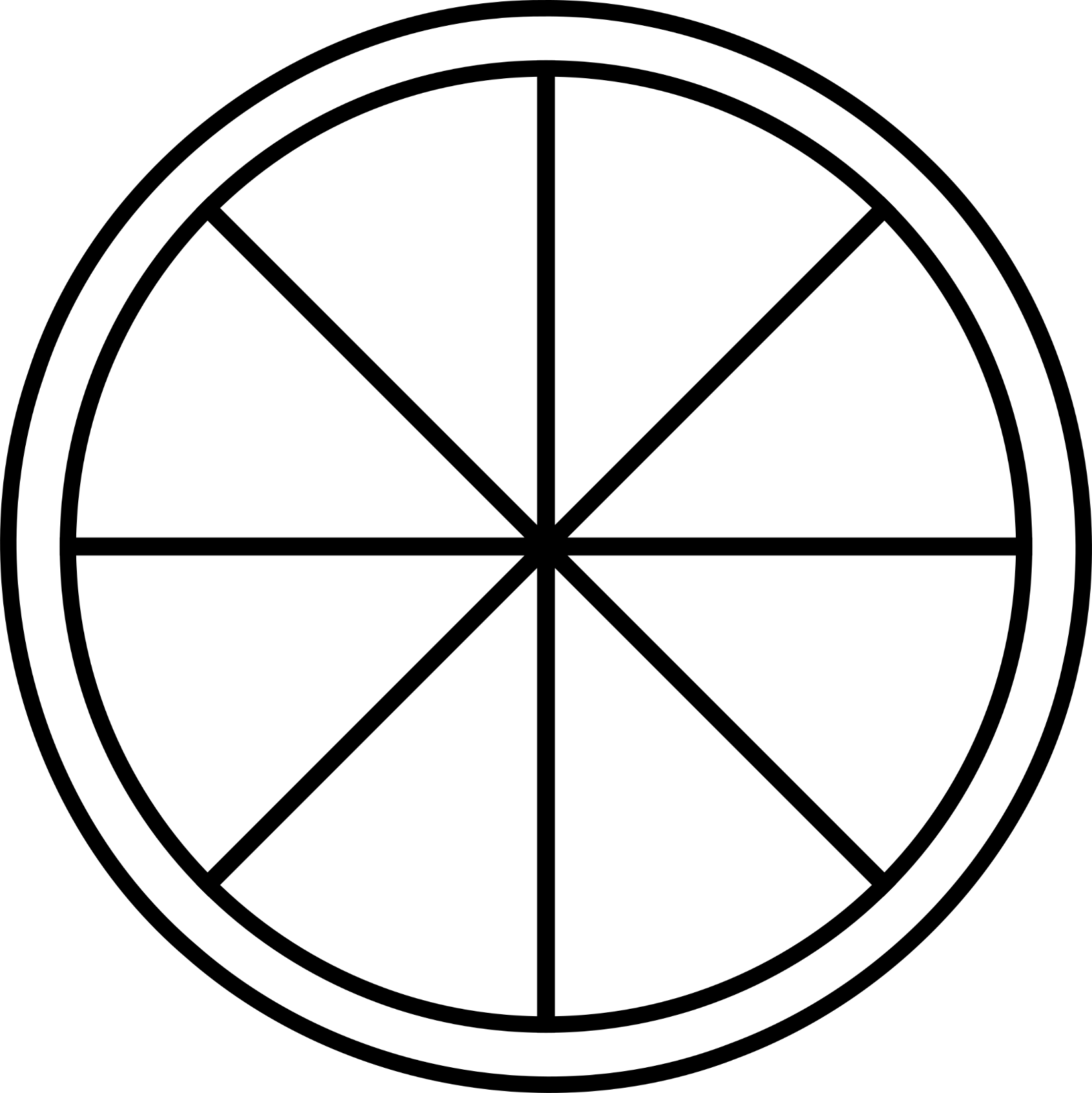 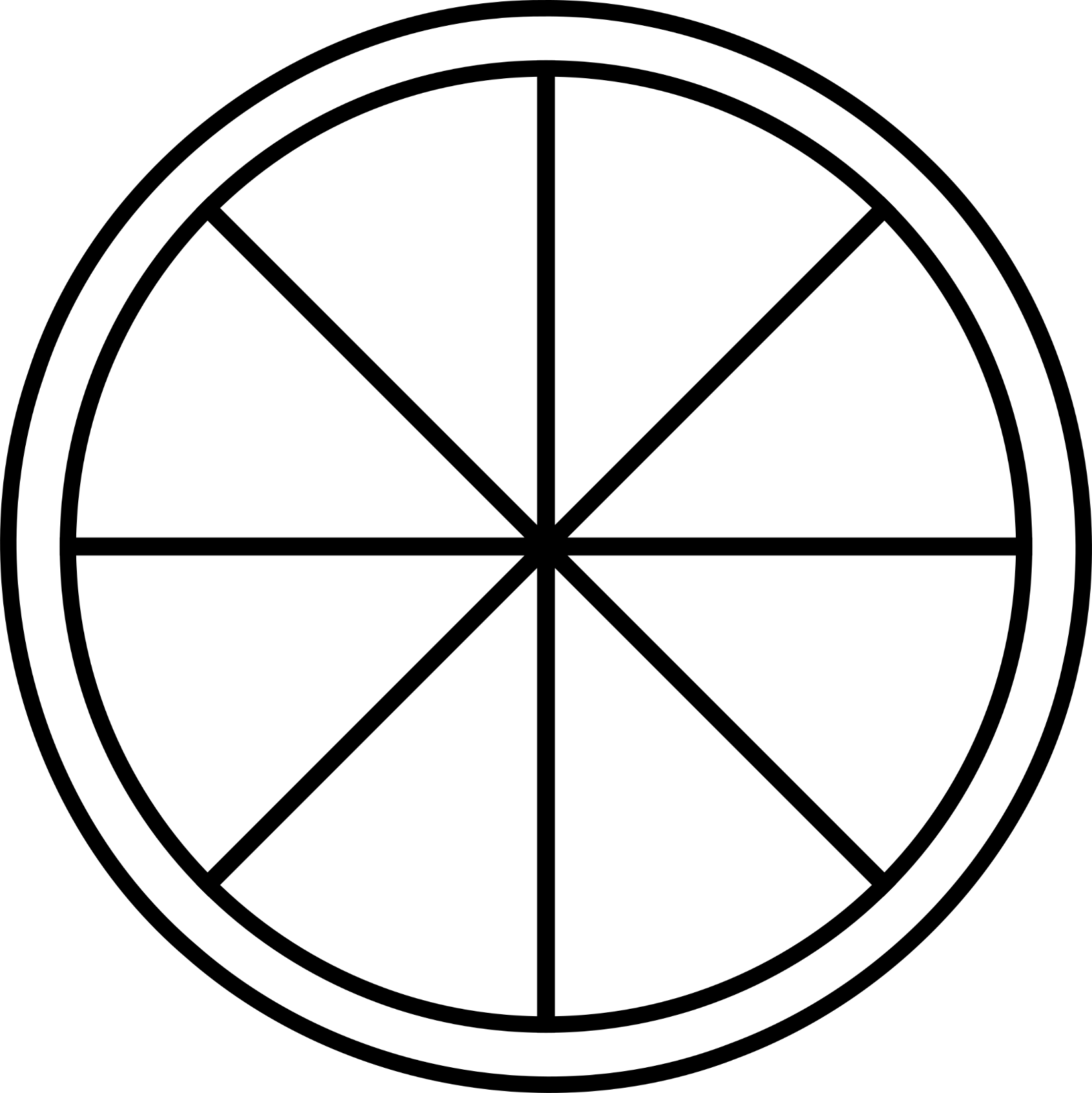 Doubles Game BoardMrs. Munson’s class is making a doubles game. Students will spin a spinner, double the number it lands on, and cover that sum on the game board.  What numbers could the class place on the spinner?  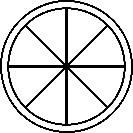 If the numbers on the game board are the sums, what numbers should be placed on the game board? 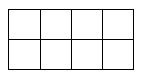 Show your work and explain your thinking.0ooo0ooo